ПРОЕКТ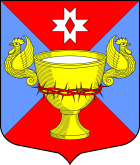 ПОВЕСТКА ДНЯ  ОЧЕРЕДНОГО ЗАСЕДАНИЯСОВЕТА ДЕПУТАТОВ
                    МО ЛАГОЛОВСКОЕ СЕЛЬСКОЕ ПОСЕЛЕНИЕЧЕТВЕРТОГО СОЗЫВА11.11.2021 г.                                                                                          время  18.00«Об  утверждении проекта бюджета  Лаголовского сельского поселения Ломоносовского  муниципального района Ленинградской области  на 2022 год и  плановый период 2023-2024гг» Об установлении земельного налога на территории Лаголовского сельского поселения Ломоносовского муниципального района Ленинградской области на 2022год Об установлении налога на имущество Физических лиц на территории Лаголовского сельского поселения Ломоносовского муниципального района Ленинградской области на 2022год «О передаче отдельных полномочий Лаголовского сельского поселения на 2022год»«О передаче Лаголовским сельским  поселением части своих полномочий  по осуществлению внешнего муниципального финансового  контроля органам местного самоуправления   Ломоносовского  муниципального района Ленинградской области на 2021 год»О рассмотрении Представления прокуратуры Ломоносовского района    Ленинградской области.  «Об устранении  нарушений федерального законодательства»Разное:- О муниципальной школе- Рассмотрение заявления Леньковой Н.Г.- О Представлении прокуратуры Ломоносовского района Ленинградской области- По мероприятиям  МКУ 